SPECIALIZAČNÍ STUDIUM PRO KOORDINÁTORY EVVO V MŠ 2023-2024Připravujeme nový ročník studia pro koordinátory EVVO v MŠ. Těšíme se na novou skupinu 20 učitelek a učitelů z mateřských škol!Projekt studia je spolufinancován Státním fondem životního prostředí, a tudíž do tohoto ročníku můžeme přijmout účastníky ze všech koutů ČR. Díky této grantové podpoře nabízíme studium zdarma, účastníci si budou hradit jen ubytování a cestovné.Studium bude probíhat v období duben 2023 - říjen 2024.Studium je akreditované MŠMT.Přihlášky ke studiu vyplňujte zde: https://forms.gle/4qjq9osSnHLBksQk9Specializační studium je určeno pedagogickým pracovníkům, kteří jsou, nebo mají zájem být pověřeni výkonem funkce koordinátora environmentálního vzdělávání, výchovy a osvěty (EVVO) v mateřské škole. Do studia přijmeme 20 učitelů mateřských škol s kvalifikací odpovídající požadavkům § 6 zákona č. 563/2004 Sb. o pedagogických pracovnících, kteří v současnosti působí v mateřské škole v ČR.Cílem specializačního studia je vybavit účastníky znalostmi, dovednostmi a motivací potřebnými k realizaci efektivní environmentální výchovy, resp. vzdělávání pro udržitelný rozvoj tak, aby získané znalosti a dovednosti mohli účinně aplikovat ve své praxi školního koordinátora EVVO.Účastníci specializačního studia si osvojí kompetence k plánování, uskutečňování a hodnocení EVVO, naučí se sestavovat, vyhodnocovat a aktualizovat Školní program EVVO, koordinovat EVVO ve své MŠ, používat vhodné metody, nástroje a prostředky k realizaci EVVO, využívat možnosti spolupráce s NNO, veřejnou správou, zřizovatelem, rodiči a dalšími partnery či efektivně spolupracovat s kolegy.Podrobné informace včetně plánovaných termínů konání studijních bloků najdete v přiloženém souboru Nabídka specializačního studia pro koordinátory EVVO v MŠ.pdf .Mgr. Martina Chvátalováředitelka Botič o.p.s.Tel.: 225 443 711/603 830 478E-mail: chvatalova@toulcuvdvur.cz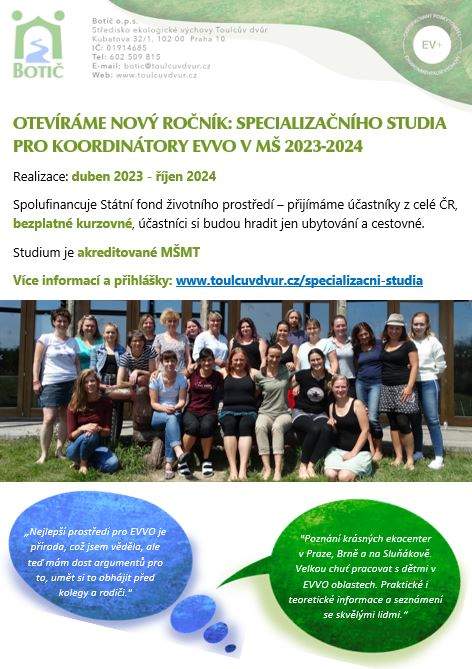 